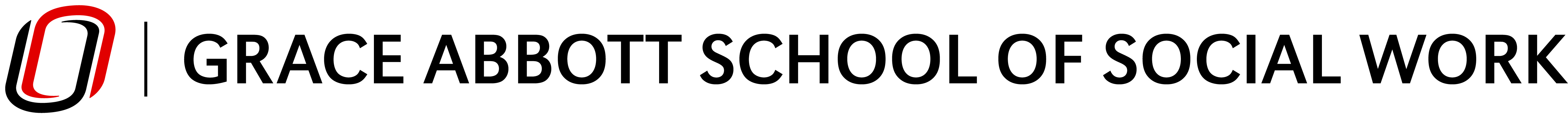 Planning for social changeSOWK 8540 | 3 credit hoursSpring Semester 2020Class Meetings: Mondays, 4:00–6:00 P.M., 126 CPACSInstructor:	Professor C.J. Washington (Dr. Washington; She | Her | Hers)Office:	206 CPACSOffice Phone:	402.554.2792Email: 	cjwashington@unomaha.eduNOTE: Students should contact the instructor via email rather than by phone. Email messages will be responded to within 24 hours, excluding weekends, holidays, and breaks.Office Hours:	Tuesdays, 1:00–3:00 P.M. or by appointment	Online Office Hours: Wednesdays, 6:30–8:00 P.M. or by appointmentDepartment:	Grace Abbott School of Social WorkMain Office:	206 CPACSDept. Phone: 	402.554.2972Course InformationDescriptionThis course takes an in-depth look at the framework of macro-level problem solving and its application to all areas of social work practice. Focus will be placed on the critical exploration of social problems, their causes, and their potential solutions from a lens of broader social inequity.	Rationale/OverviewThis course takes an in-depth look at the framework of macro level problem solving and its application to all areas of social work practice. Focus will be placed on the critical exploration of social problems, their causes, and their potential solutions from a lens of broader social inequity. Throughout the semester, students will work in groups of 2-4 to develop a Proposal for Social Change addressing the social problem of their choice. Students will follow a process of inquiry informed by social innovation and evidence-based practice in constructing their hypothesis of intervention.Course Objectives/Student Learning OutcomesIdentify the origin of the social work profession and patterns in the division between micro and macro practice over time.Critically analyze contemporary social problems within the broader context of historical social inequity within the United States.Construct a hypothesis of intervention for a social problem following a process of inquiry informed by the approaches of social innovation and evidence-based practice.Utilize macro-oriented analytical tools (e.g. SWOT analysis, Problem Tree Analysis, Pros and Cons of Acting, logic model) to critically consider both short- and long-term implications of social work interventions.Identify the diverse values, interests, and biases of stakeholders involved in macro-level social change efforts, with special emphasis on the perspective and involvement of those directly affected by the social problem.Critically consider the role of individual identity and privilege in macro-level social change efforts, including those of the social work student.Integrate a macro social work perspective into everyday social work practice, regardless of professional role or level of intervention.required text(s)/supplemental materialsRequired Text(s)Cosner Berzin, S., & Camerena, H. (2018). Innovation from within: Redefining how nonprofits solve problems. New York, NY: Oxford University Press.Froyum, C. M., Bloch, K., & Taylor, T. (2017). Creating and contesting social inequalities: Contemporary readings. New York, NY: Oxford University Press.Course structure/formatLecture, discussion, experiential learning experiences, video and Internet resources, and guest presentations.Tentative Course ScheduleImportant DatesLast day to drop a course (via MavLink) and receive a 100% refund	January 19, 2020Last day to withdraw from a course (via MavLink) with a grade of “W”	April 3. 2020NOTE: This syllabus is written as an expectation of class topics, learning activities, and expected learning outcomes. However, the instructor reserves the right to make changes in this schedule that may result in enhanced or more effective learning for students. These modifications will not substantially change the intent or objectives of this course. Assessments (Activities, Assignments, and Exams)Macro Critical Reflection Paper (7)	70 points (total)Seven macro critical reflection papers worth 10 points each.Projects, Proposals, and Assessments 	170 points (total)Attendance and Participation	60 points (total)	300 points (total)Grading ScaleWriting GuidelinesStudents should make sure that writing assignments are free of grammar, punctuation, and spelling errors. Papers should adhere to the most recent citation style outlined by the American Psychological Association (APA). Plagiarism StatementIn this course, students will submit written work by making use of information and ideas found in print or online sources. Whenever material from another writer is used, it is important that students quote or paraphrase appropriately and cite the source.The UNO Academic Integrity policy defines plagiarism as "presenting the work of another as one's own (i.e., without proper acknowledgment of the source) and submitting academic work in whole or in part as one's own when such work has been prepared by another person or copied from another person."Failure to cite sources appropriately is plagiarism, a serious academic offense. Plagiarized work will not be accepted. Consequences for plagiarism are up to the discretion of the instructor; they may range, for example, from rewriting all or part of a paper to a grade of F for the course. Students who plagiarize more than once are subject to disciplinary action, which may include expulsion from the university.Students SHOULD NOT GUESS when it comes to using or citing another writer's work. Students should contact the instructor or a consultant at the UNO Writing Center with questions. Students should take a printout of the original source as well as the paper that is being written to the consultation. Academic Integrity PolicyThe maintenance of academic honesty and integrity is a vital concern of the University community. Any student found responsible for violating the policy on Academic Integrity shall be subject to both academic and disciplinary sanctions. Violations of the policy on Academic Integrity include, but are not limited to, the following: cheating, fabrication and falsification, plagiarism, abuse of academic materials and/or equipment, complicity in academic dishonesty, falsifying grade reports, and/or misrepresentation to avoid academic work. More information about these areas and the procedures addressing academic integrity is available from the Office of Academic and Student Affairs (EAB 202 | 402.554.2262). Classroom expectationsStudents are expected to arrive on time to class meetings. Students should come to class well prepared, meaning readings and other assignments have been completed. Students are expected to be respectful of their classmates and the instructor. Distracting and/or disrespectful behaviors will not be tolerated. cell phones, mobile devices, and laptopsStudents are welcome to use cell phones, mobile devices, and/or laptops in class provided they are used for academic purposes such as note taking, accessing course materials, or researching course concepts and their use does not disrupt fellow classmates. Please silence devices if at all possible. A student who receives a phone call or text, should step outside the classroom to respond. DO NOT take pictures or video during class. Technology RequirementsStudents will be expected to have access to a computer frequently, as all writing assignments used will be typed out and not handwritten. The software students use to write assignments is irrelevant, as long as the writing guidelines outlined in this syllabus are followed. It is recommended that students have access to a computer weekly. Public computers are available on the UNO campus. Consult Information Technology Services and the Criss Library, for more information on equipment locations and availability. Technical SupportTechnical support for common university systems, including Canvas and email, is available from Information Technology Services technical support located in Eppley Administration Building (EAB) 104.accessibility accommodationsReasonable accommodations are provided for students who are registered with Accessibility Services Center (ASC) and make their requests sufficiently in advance. For more information, contact ASC (Location: 104 H&K, Phone: 402.554.2872, Email: unoaccessibility@unomaha.edu) Criss LibraryUNO’s Criss Library offers a wide variety of resources that support student learning. Subject specialist librarians have in-depth knowledge of researching within specific disciplines and can provide guidance for a specific area of study. Students are encouraged to explore customized resources featured on the Criss Library website.Emergency PreparednessThe University of Nebraska at Omaha is prepared for a wide range of emergencies. Students should familiarize themselves with procedures and assistance available on UNO’s emergency information page. If travel to campus is not feasible due to a declared emergency, a combination of Canvas, teleconferencing, and other technologies will be used to facilitate academic continuity. Students will be notified of procedures through Canvas course site announcements and email as appropriate.Inclement weatherIn the event of inclement or threatening weather, students should use his/her best judgment regarding travel to and from campus. Students who are not able to attend class due to adverse weather conditions, should contact the instructor as soon as possible. Similarly, if the instructor is unable to reach the class location, students will be notified of any cancellation or change as soon as possible (by approximately 1 hour before class starts and by posting an announcement in Canvas). Students who cannot get to class because of weather conditions, will be provided allowances relative to attendance policies as well as any scheduled tests, quizzes, or other assessments.Preferred Name and Preferred Gender PronounsProfessional courtesy and sensitivity are especially important with respect to individuals and topics dealing with differences of race, culture, religion, politics, sexual orientation, gender, gender variance, and nationalities. Class rosters are provided to the instructor with the student's legal name. The instructor will gladly honor a student’s request to be addressed by an alternate name or gender pronoun. Please advise the instructor of this preference early in the semester so that instructor records may be changed appropriately. Writing CenterThe UNO Writing Center offers free one-on-one consultations with trained consultants to all students, faculty, and staff. Their goal is to help writers improve their writing skills and confidence in all types of writing, in all subject areas, and at all stages of the writing process. For more information about their hours and locations or to schedule an appointment, go to unomaha.edu/writingcenter or visit their main location in Arts and Sciences Hall (ASH) 150. Speech CenterThe UNO Speech Center provides free consulting and coaching services to all UNO students, faculty, and staff in preparing oral presentations. The Speech Center Consulting Room can help students with presentation preparation, outlining, effective delivery techniques, along with any other presentational needs. Speech consulting will help at any stage in the speech-making process. For more information, visit the UNO Speech Center in Arts and Sciences Hall (ASH) 183 and 185.Student SafetyA variety of resources are available to support student safety and security. Students have experienced or are experiencing a difficult personal situation, should consult the resources available through the Division of Student Success. Outcomes Map and Student learning outcomes (SLOs)Council on Social Work Education (CSWE) CompetenciesThe student learning outcomes for this course are built upon the following nine social work core competencies set forth by the CSWE’s 2015 Educational Polices and Accreditation Standards (EPAS) which is required for all accredited social work programs. Demonstrate ethical and professional behavior. Engage diversity and difference in practice.Advance human rights and social, economic, and environmental justice.Engage in practice-informed research and research-informed practice.Engage in policy practice.Engage with individuals, families, groups, organizations, and communities.Assess individuals, families, groups, organizations, and communities.Intervene with individuals, families, groups, organizations and communities.Evaluate practice with individuals, families, groups, organizations, and communities.This map is intended to show how course topics, content, and activities align to the student learning outcomes outlined above. Course objectives are italicized to distinguish them from the core competencies set forth by the CSWE’s 2015 EPAS.*Dimensions Key: K = KnowledgeS = SkillsV = Value CAP = Cognitive and Affective Processing References and supplemental materialsReferencesApplewhite, S. R., Kao, D., & Pritzker, S. (2018). Educator and practitioner views of professional competencies for macro social work practice. International Social Work, 61(6), 1169-1186.Cosner Berzin, S., & Camerena, H. (2018). Innovation from within: Redefining how nonprofits solve problems. New York, NY: Oxford University Press.Froyum, C. M., Bloch, K., & Taylor, T. (2017).Creating and contesting social inequalities: Contemporary readings. New York, NY: Oxford University Press.Hill, K. M., Erickson, C. L., Plitt Donaldson, L., Fogel, S. J., & Ferguson, S. M. (2018). Perceptions of macro social work education: An exploratory study of educators and practitioners. Advances in Social Work, 18(2), 522-542.Hoffman, R. (2018).Advancing social welfare policy through critical social work education and practice. https://sophia.stkate.edu/dsw/31 Howard, H. G. (2018). Streams to ocean: Bridging the micro/macro divide. Reflections: Narratives of Professional Helping, 24(1), 65-71.Mor Barak, M. E. (2018). The practice and science of social good: Emerging paths to positive social impact. Research on Social Work Practice, 1-12.Moya, E. M., Chavez-Baray, S. M., Martinez, O., Mattera, B., & Adcox, C. (2018). Bridging the gap between micro and macro practice to address homelessness in the U.S.-Mexico border region: Implications for practitioners and community stakeholders. Reflections: Narratives of Professional Helping, 24(1), 102-118.Reisch, M. (2017). Why macro practice matters. Human Service Organizations: Management, Leadership, & Governance, 41(1), 6-9.Sapolsky, R. M. (2017).Behave: The biology of humans at our best and worst. New York, NY: Penguin Press.Skirtz, A. (2018). Reflections on social work, social history, and practice experience: “It ain’t the same if you’re poor.” Reflections: Narratives of Professional Helping, 24(1), 126-140.Williams Folayan, S., Iverson Hitchcock, L., & Zgoda, K. (2018). Using Twitter in reclaiming macro practice, and affirming our social work roots. Reflections: Narratives of Professional Helping, 24(1), 56-64.Classic References Thyer, B. A. (2008). Evidence-based macro practice: Addressing the challenges and opportunities. Journal of Evidence-Based Social Work, 5(3-4), 453-472.Session/DateTopicAssignmentSession 1 [date]Introduction to the course and review syllabusView and discuss: “Poverty, Inc.”Session 2[date]Lecture: So, what isn’t working?Read: 1-3 (Froyum)Read: Why Macro Practice MattersRead: From Charity Towards a Social Justice ParadigmMacro Reflection #1 Session 3[date]Lecture: Why isn’t it working?In-class activity: Social Problem Tree TemplateView and discuss: Judith Heumann TED TalkRead: Pg. 3-13, 43-44, and 470-476Topic proposalMacro Reflection #2Session 4[date]Lecture: Why isn’t it working? (cont.)Read: Pg. 189-194, 247-257, and 303-304Macro Reflection #3 Session 5[date]Lecture: How do we change it?Evidence-based practice (EBP) Step 1-Coming up with the questionRead: Analyzing Community Problems Read: Thinking Critically Read: EBP - Addressing the Challenges and Opportunities (Canvas)Needs Assessment Part 1Session 6[date]Lecture: How do we change it? (cont.)EBP Steps 2 and 3: Tracking down and integrating evidenceRead: EBP - Addressing the Challenges and Opportunities (Canvas)Needs Assessment Part 2Read: Are Nonprofits Getting in the Way of Social Change?Read: Money Rarely Solves Complex Social ProblemsRead: Innovation Alone won’t fix Social Problems Macro Reflection #4 Session 7[date]Lecture: How do we change it? (cont.)EBP Step 4: Selecting an intervention Needs Assessment Part 2 Session 8[date]Lecture: How do we change it? (cont.)In-class activity: Speed brainstorming sessionsRead: Ch. 1 and 2, and Pg. 101-105 (CB&C)Macro Reflection #5 Session 9[date]Lecture: How do we change it? (cont.)Intro to Logic ModelsRead: Developing a Logic Model or Theory of ChangeNeeds Assessment Part 3 Session 10[date]Lecture: How do we change it? (cont.)Read: Pg. 317-324, 357-366, and 369-376Macro Reflection #6 Session 11[date]Lecture: How do we change it? (cont.)Lecture: Writing goals, objectives, and tacticsRead: Creating ObjectivesIntervention Proposal Part 1 Session 12[date]Lecture: How do we change it? (cont.)Intervention Proposal Part 2 Session 13[date]Student presentations and course wrap-upMacro Reflection #7PercentFinal GradeQuality Points98–100%A+4.0094–97.9%A4.0091–93.9%A-3.6788–90.9%B+3.3384–87.9%B3.0081–83.9%B-2.6778–80.9%C+2.3377–77.9%C2.0071–73.9%C-1.6768–70.9%D+1.3364–67.9%D1.0061–63.9%D-0.67Below 60.9%F0.00Course Objective/Student Learning OutcomeEPASCompetencyAssignmentDimension*1. Identify the origin of the social work profession and patterns in the division between micro and macro practice over time. 3Macro critical reflection papersK and V2. Critically analyze contemporary social problems within the broader context of historical social inequity within the United States. 2Macro critical reflection papers CAP3. Construct a hypothesis of intervention for a social problem following a process of inquiry informed by the approaches of social innovation and evidence-based practice.1, 3, 4, 7, and 8Social change projectK, S, V, and CAP4. Utilize macro-oriented analytical tools (e.g. SWOT analysis, Problem Tree Analysis, Pros and Cons of Acting, logic model) to critically consider both short- and long-term implications of social work interventions.7Social change projectS and CAP5. Identify the diverse values, interests, and biases of stakeholders involved in macro-level social change efforts, with special emphasis on the perspective and involvement of those directly affected by the social problem.2Macro critical reflection papers, and social change projectK and V6. Critically consider the role of individual identity and privilege in macro-level social change efforts, including those of the social work student.2Social change projectCAP7. Integrate a macro social work perspective into everyday social work practice, regardless of professional role or level of intervention.1 and 4Social change projectS